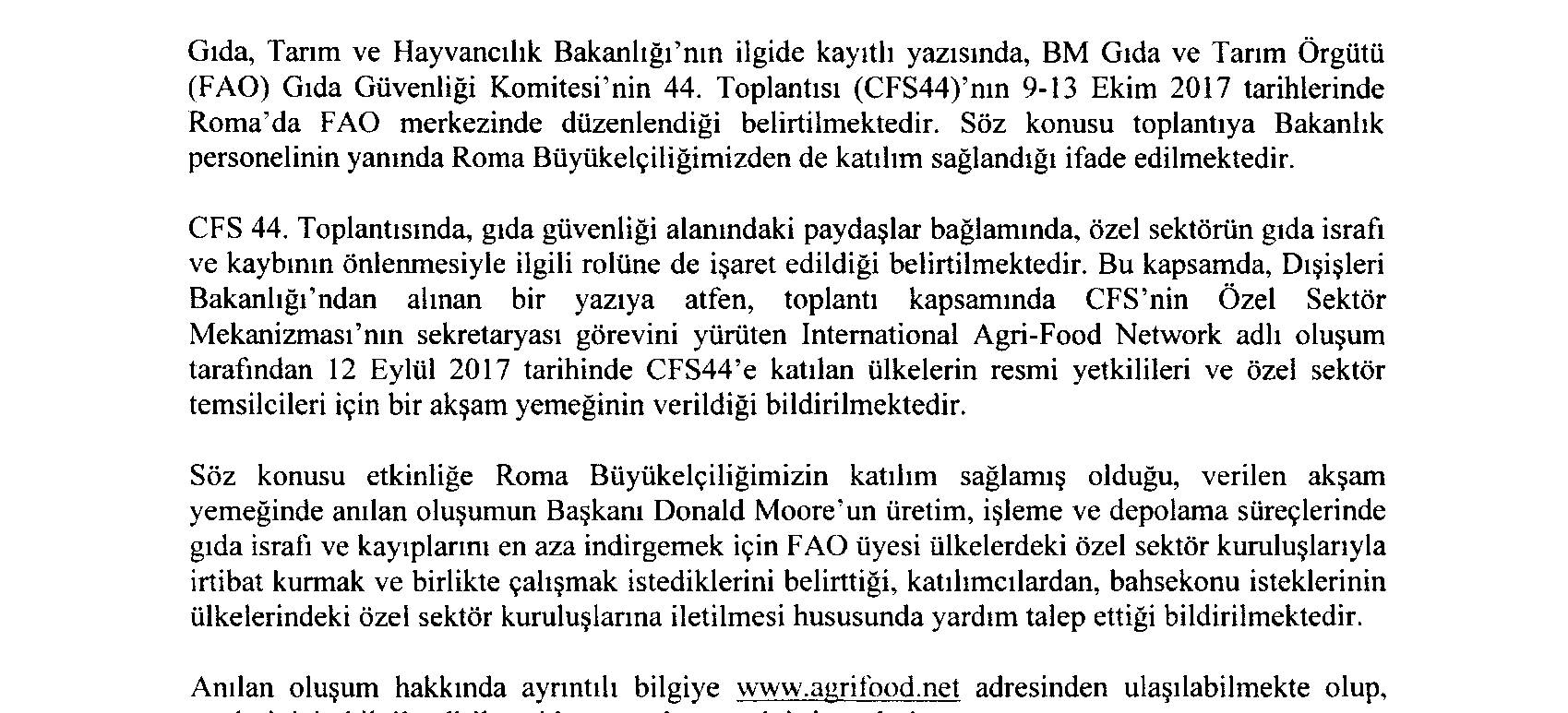                        Bilgilerinize sunulur.